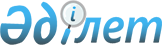 О присвоении статуса "Академический" некоторым организациям культурыПостановление Правительства Республики Казахстан от 6 декабря 2023 года № 1085
      В соответствии с пунктом 2 статьи 21 Закона Республики Казахстан "О культуре" Правительство Республики Казахстан ПОСТАНОВЛЯЕТ:
      1. Присвоить статус "Академический" республиканским государственным казенным предприятиям "Казахская государственная филармония имени Жамбыла" и "Государственная концертная организация "Қазақконцерт" имени Розы Баглановой" Министерства культуры и информации Республики Казахстан.
      2. Министерству культуры и информации Республики Казахстан в установленном законодательством Республики Казахстан порядке принять меры, вытекающие из настоящего постановления.
      3. Настоящее постановление вводится в действие со дня его подписания.
					© 2012. РГП на ПХВ «Институт законодательства и правовой информации Республики Казахстан» Министерства юстиции Республики Казахстан
				
      Премьер-МинистрРеспублики Казахстан 

А. Смаилов
